INDICAÇÃO Nº 693  /2017Senhor PresidenteNobres Vereadores	O Vereador MAURO DE SOUSA PENIDO, requer nos termos regimentais, a apreciação e aprovação do nobre Plenário, da presente INDICAÇÃO ao Excelentíssimo Senhor Prefeito Municipal, para que adote providências imediatas para manutenção com corte de mato na Rua Ângelo Perseghetti, Bairro Apaga Fogo. JUSTIFICATIVA	Este vereador foi procurado por munícipes do bairro, que reclamaram da falta de manutenção nesta via, onde não existe calçada para circulação de pedestres do lado direito sentido centro/bairro.Valinhos, 23 de março de 2017MAURO DE SOUSA PENIDOVereador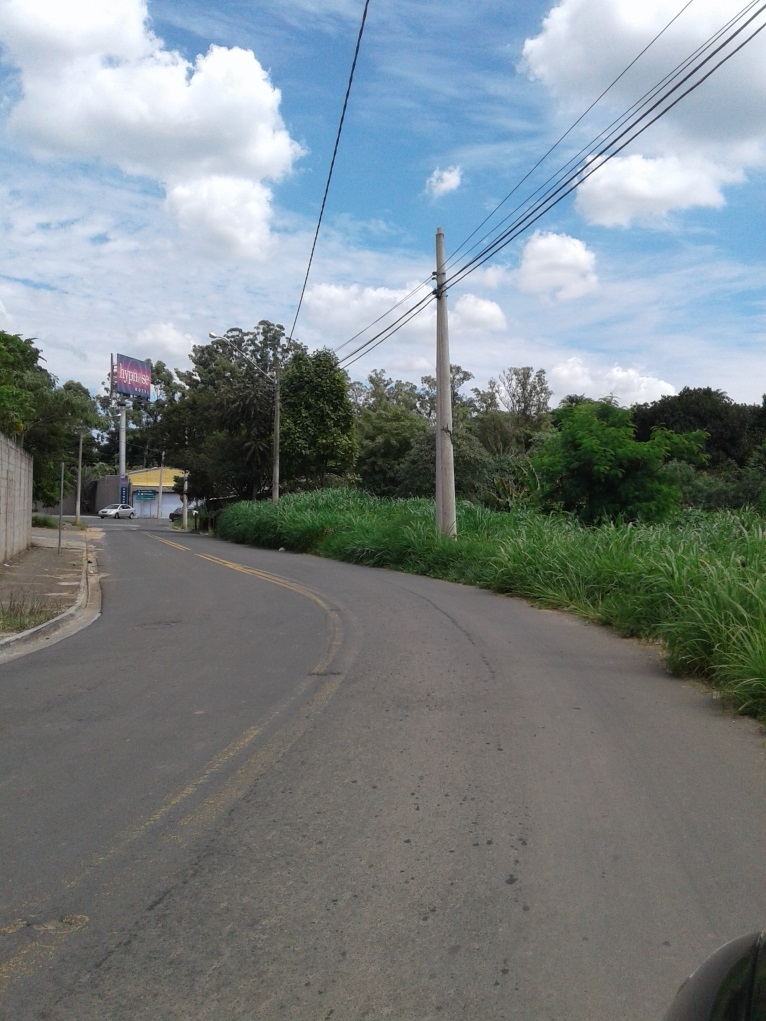 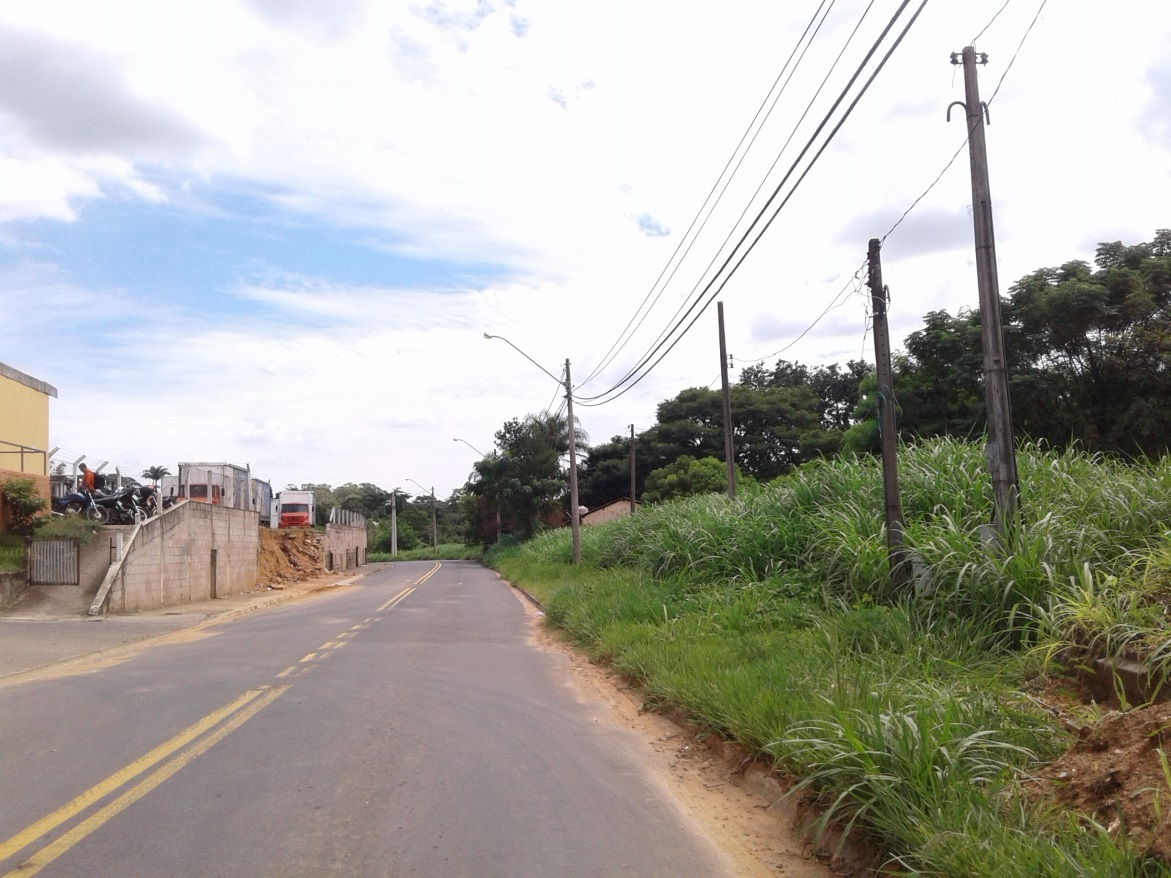 